b  `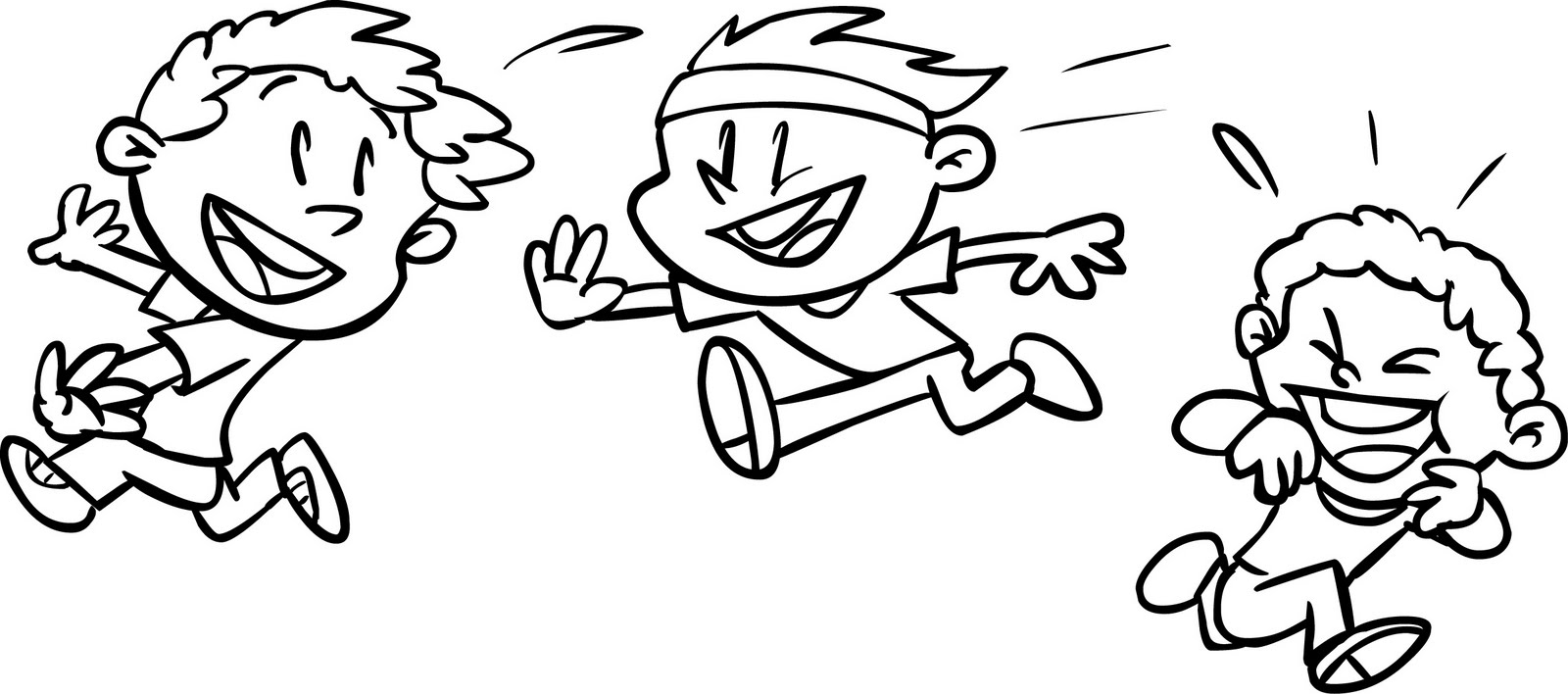 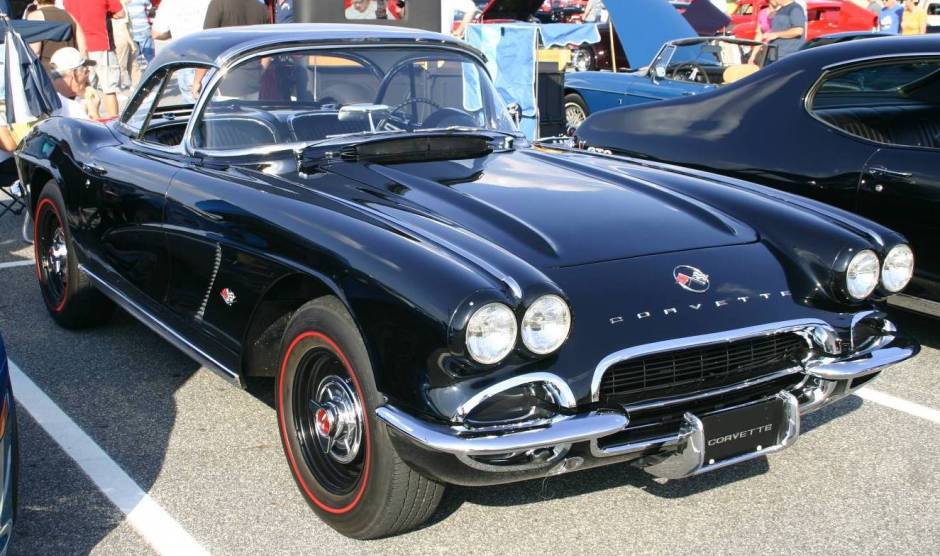 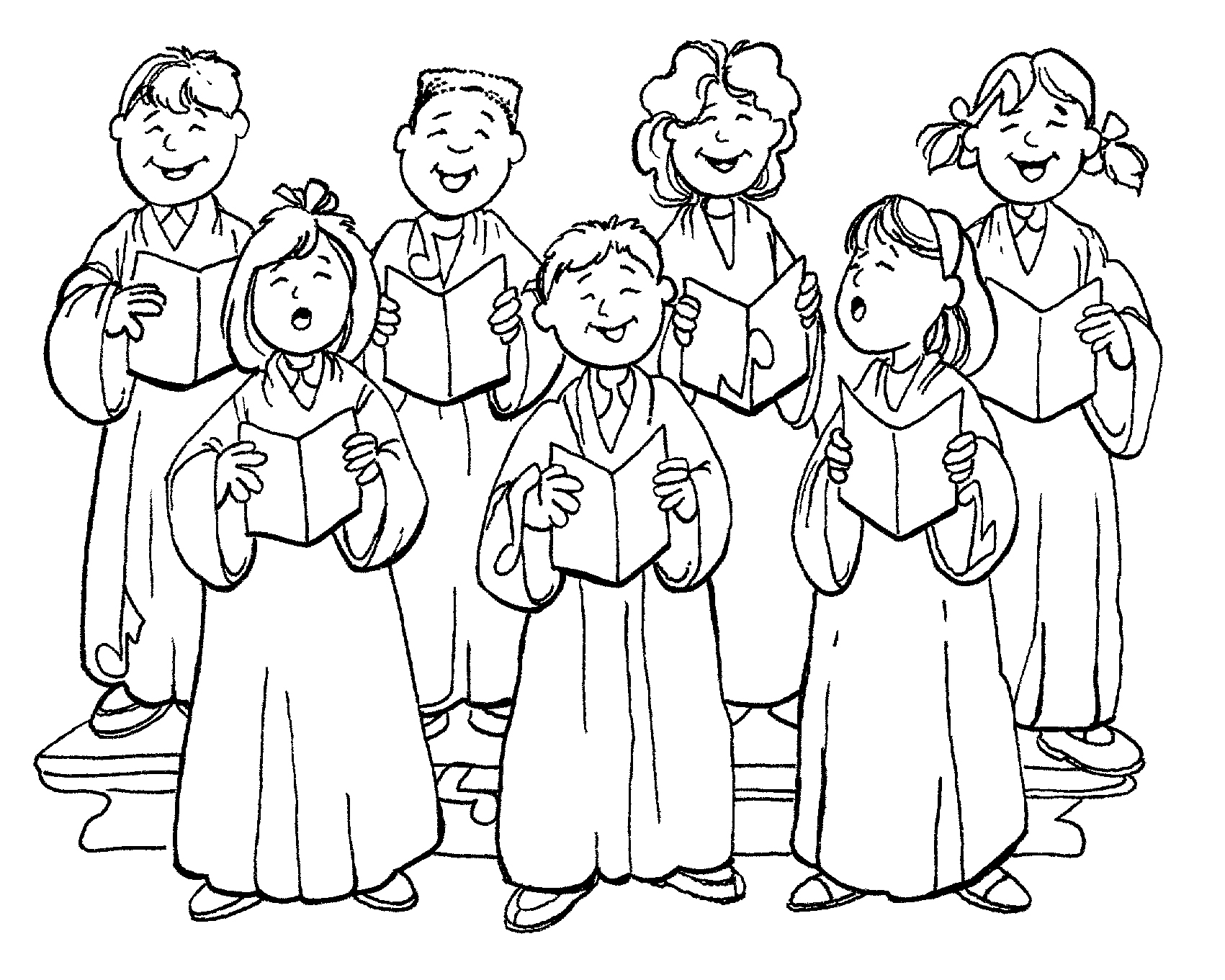 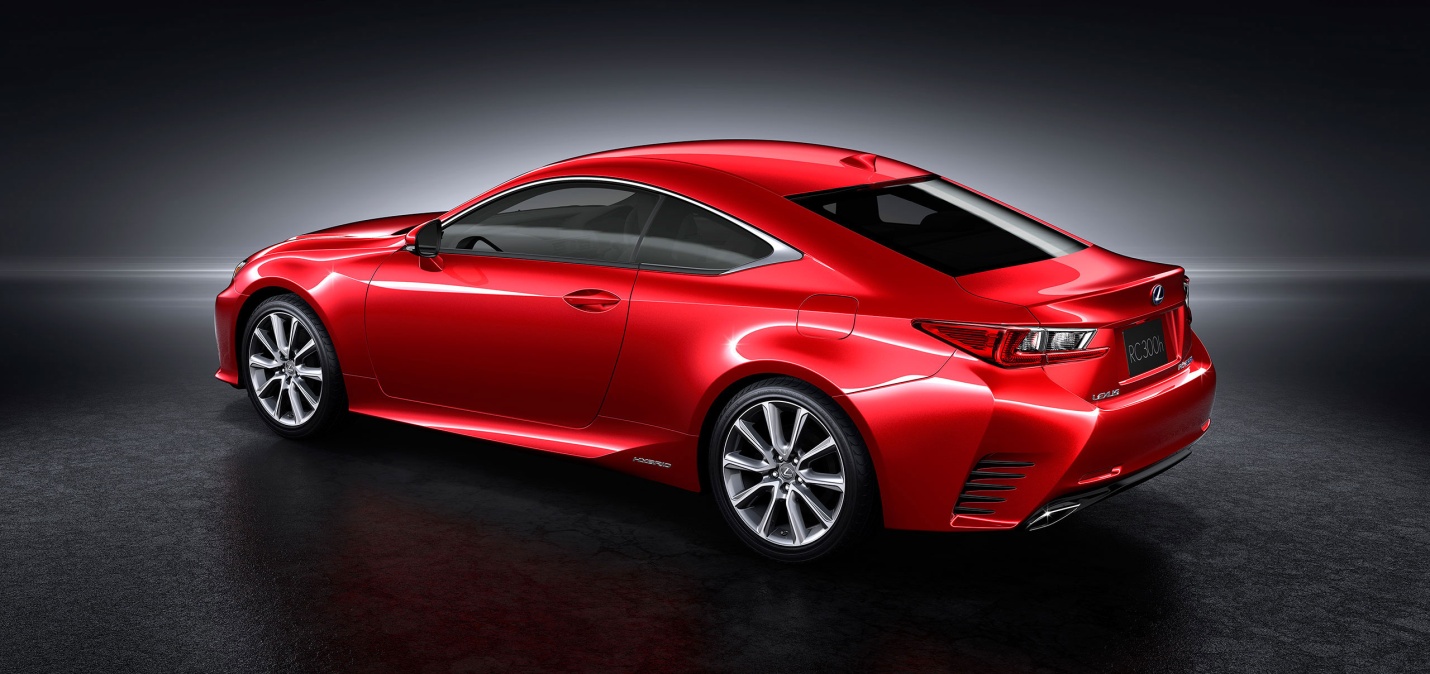 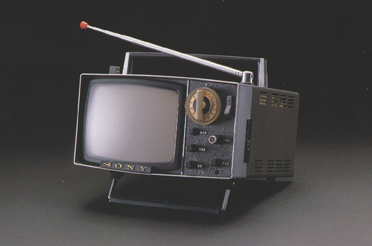 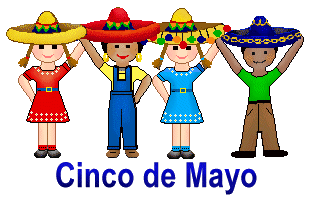 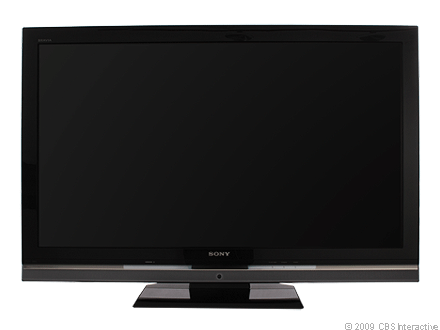 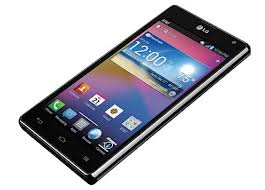 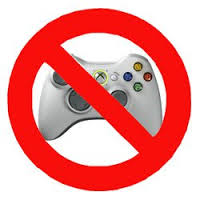 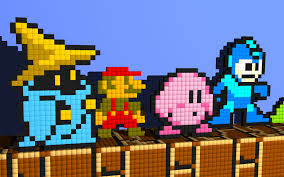 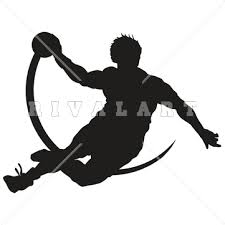 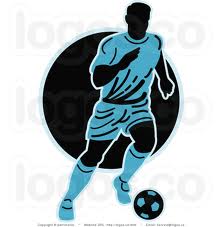 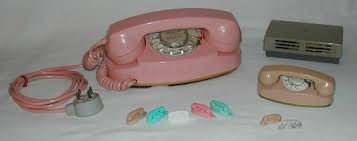 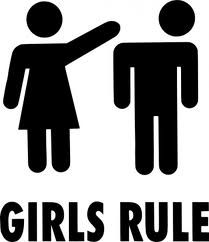 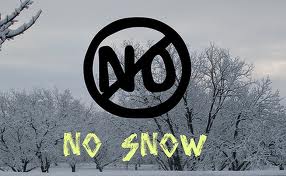 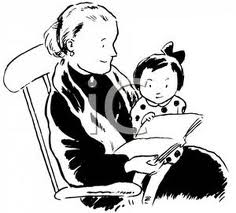 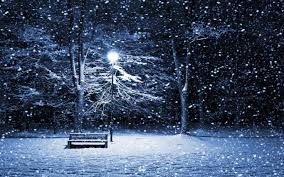 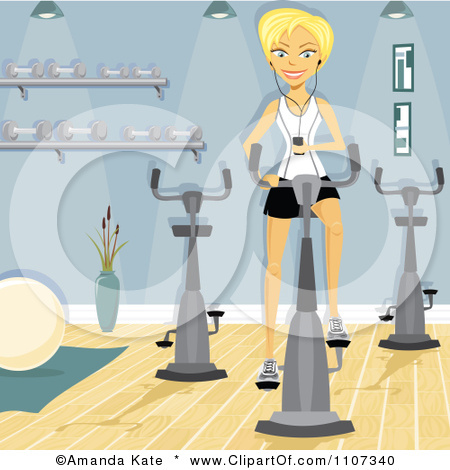 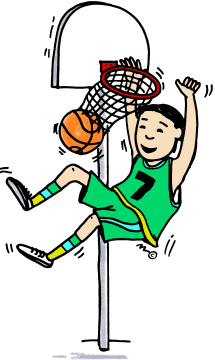 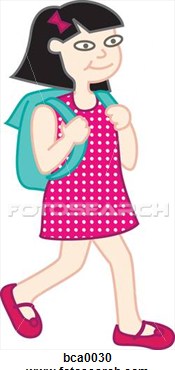 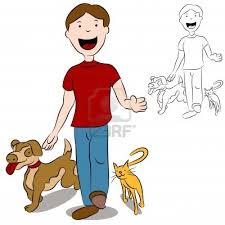 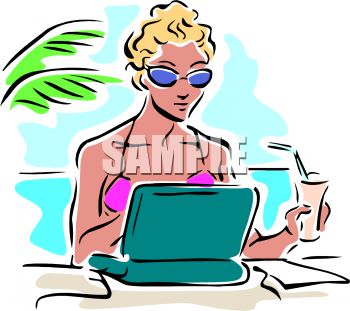 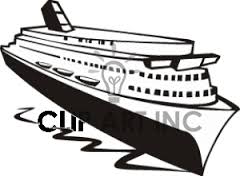 